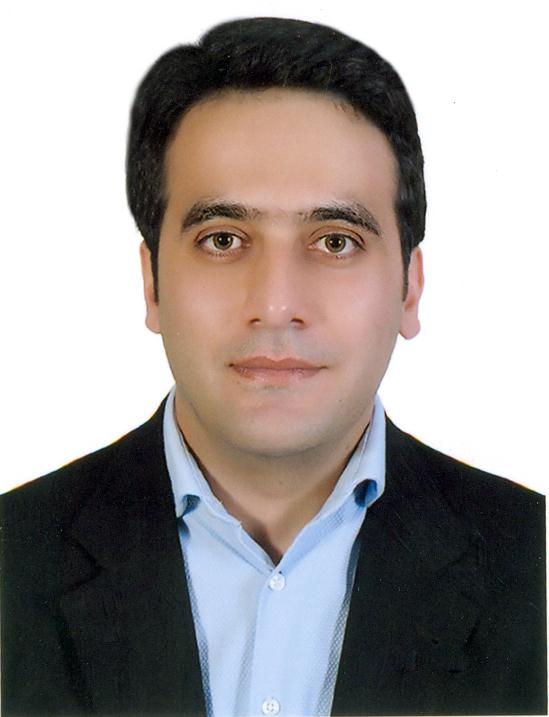 استادیار دانشکده مهندسی شیمی- دانشگاه تهرانهدایت عزیزپورتلفن دفتر:  +98 (21)پست الکترونیکی: h.azizpour@ut.ac.irتحصیلاتP.H.D,1396,مهندسی شیمی,دانشکده فنی دانشگاه تهران
M.S,1389,مهندسی شیمی,دانشکده فنی دانشگاه تهران
کارشناسی,1387,مهندسی شیمی,دانشکده فنی دانشگاه تهران
زمینههای تخصصیو حرفهایسوابق کاري و فعالیت های اجراییمدیر رشته مهندسی شیمی پردیس البرز-(1402-1404)
دبیر کمیته صنعت انجمن آموزش مهندسی ایران-(1400-1403)
عضو کمیته فعالیت های آموزشی و تخصصی انجمن آموزش مهندسی ایران-(1398-1401)
مدیر ارتباط با صنعت انجمن آموزش مهندسی ایران-(1398-1401)
فعالیت های علمیمقالات- Estimation of Diffusion Coefficient of Benzene/Hexane Mixtures by  Molecular Dynamics Simulation. Moradi Morteza, Azizpour Hedayat, Yavari Mahdieh, Khoshnevisan Nafiseh (2023)., Journal of Chemical and Petroleum Engineering, n(n).

- Prediction of water adsorption isotherm on 13X zeolite in different temperatures and investigating the effect of non-framework cations using dynamic simulation. Moradi Hojatollah, Azizpour Hedayat, Hadizadeh Saroghi Hamed, Esmaeili Amin, Rezamandi Nariman (2023)., Applied Surface Science Advances, 18(n), 100522.

- Supercritical Methanol and Ethanol Solubility Estimation by Using Molecular Dynamics Simulation. Moradi Hojatollah, Azizpour Hedayat, Khadiv- Parsi Parissa, Ghorbani Nia Reyhane (2023)., CHEMICAL ENGINEERING & TECHNOLOGY, 46(10), 2167-2174.

- Prediction of Water‐Methanol Mixture Properties by Molecular Dynamics Simulation. Moradi Hojatollah, Azizpour Hedayat, Keynejad Kamran, Ghorbani Nia Reyhane, Esmaeili Amin (2023)., CHEMICAL ENGINEERING & TECHNOLOGY, n(n).

- extraction of Fennel Essential Oil Constituents Using a New Modified Rotating Disc Contactor. Mohammad Mohammadi, Azizpour Hedayat, Bahmanyar Hosein (2023)., IRANIAN JOURNAL OF CHEMISTRY & CHEMICAL ENGINEERING-INTERNATIONAL ENGLISH EDITION, 42(5).

- The Influence of Polymer Type and Concentration on the Metoprolol  Mass Transfer in Extended-Release Tablet of Metoprolol Succinate. Khadiv- Parsi Parissa, Rafiee-Tehrani Morteza, Dorkoosh Farid, Babaee Darabad Jaber, Azizpour Hedayat, Rezamandi Nariman, Larki Nadia (2023)., Journal of Chemical and Petroleum Engineering, n(n).

- Study of adsorption of propane and propylene on CHA zeolite in different Si/Al ratios using molecular dynamics simulation. Moradi Hojatollah, Azizpour Hedayat, Mohammadi Mohammad (2023)., POWDER TECHNOLOGY, n(n), 118329.

- Determination of diffusion coefficient of C2H6 and CO2 in hydrocarbon solvents by molecular dynamics simulation. Moradi Morteza, Azizpour Hedayat, Mohammarehnezhad-Rabieh Milad (2022)., JOURNAL OF MOLECULAR LIQUIDS, n(n), 121015.

- مدل‌سازی بازده استخراج آنتول رازیانه در ستون RSDC با روش‌ RSM و ANN. محمدی محمد, بهمنیار حسین, عزیزپور هدایت, مرادی حجت اله (1401)., شیمی و مهندسی شیمی ایران, 41(1).

- Investigation of Mass Transfer Diffusivity Dependency in Drying Process of Lemon. Ziaei halimejani Hooman, Sadeghnejad Morteza, Azizpour Hedayat, Bahmanyar Hosein (2022)., Journal of Chemical and Petroleum Engineering, 56(1), 181- 191.

- Enhancement of supercritical carbon dioxide solubility models using molecular simulation data. Moradi Hojatollah, Rezamandi Nariman, Azizpour Hedayat, Bahmanyar Hosein, Keynejad Kamran, Nasrollahi Zahra (2022)., KOREAN JOURNAL OF CHEMICAL ENGINEERING, n(n).

- Predicting carbon dioxide adsorption capacity on types 13X and 5A zeolites using artificial neural network modeling. Moradi Hojatollah, Azizpour Hedayat, Keynejad Kamran, Nasrollahi Zahra, Bahmanyar Hosein, Soltani Ensieh (2021)., International Nano Letters, 0(0).

- Investigation of Operating Parameters on Ultrasound-Assisted Extraction of Anethole in Fennel Essential oil. Mirdehghan Ashkezari Seyed Mohsen, Bahmanyar Hosein, Azizpour Hedayat, Najafipour iman, Mohammadi Mohammad (2021)., Journal of Chemical and Petroleum Engineering, n(n).

- Molecular dynamic simulation of carbon dioxide, methane, and nitrogen adsorption on Faujasite zeolite. Moradi Hojatollah, Azizpour Hedayat, Bahmanyar Hosein, Emamian Mohammad (2021)., CHINESE JOURNAL OF CHEMICAL ENGINEERING, n(n).

- Performance of molecular dynamics simulation for predicting of solvation free energy of neutral solutes in methanol. Emamian Mohammad, Azizpour Hedayat, Moradi Hojatollah, Keynejad Kamran, Bahmanyar Hosein, Nasrollahi Zahra (2021)., Chemical Product and Process Modeling, 0(0).

- Effect of Si/Al ratio in Faujasite structure on adsorption of methane and nitrogen: A molecular dynamics study. Moradi Hojatollah, Azizpour Hedayat, Bahmanyar Hosein, Rezamandi Nariman, Zahedi Payam (2021)., CHEMICAL ENGINEERING & TECHNOLOGY, ND(ND).

- Mathematical modeling of volatile organic compounds removal over activated carbon. Tavan Yadollah, Azizpour Hedayat, Bahmanyar Hosein (2021)., Journal of Environmental Chemical Engineering, 9(1), 104777.

- بررسی جذب گازهای خالص متان، دی اکسید کربن و نیتروژن بر روی زئولیت 13X با استفاده از شبکه عصبی مصنوعی. مرادی حجت اله, عزیزپور هدایت, بهمنیار حسین (1399)., پژوهش نفت, 30(113).

- Prediction of methane diffusion coefficient in water using molecular dynamics simulation. Moradi Hojatollah, Azizpour Hedayat, Bahmanyar Hosein, MOHAMMADI MOHAMMAD, Akbari Mahdi (2020)., Heliyon, 6(11), e05385.

- Molecular dynamics simulation of H2S adsorption behavior on the surface of activated carbon. Moradi Hojatollah, Azizpour Hedayat, Bahmanyar Hosein, Mohammadi Mohammad (2020)., INORGANIC CHEMISTRY COMMUNICATIONS, 118(12).

- Modeling and Optimization of Anethole UltrasoundAssisted Extraction from Fennel Seeds using Artificial Neural Network. Moradi Hojatollah, Bahmanyar Hosein, Azizpour Hedayat, Rezamandi Nariman, Mirdehghan Ashkezari Seyed Mohsen (2020)., Journal of Chemical and Petroleum Engineering, 54(21).

- Theoretical and industrial aspects of amine reclaiming unit to separate heat stable salts. Tavan Yadollah, Moradi Morteza, Rostami Ali, Azizpour Hedayat (2020)., SEPARATION AND PURIFICATION TECHNOLOGY, 237(15).

کنفرانس ها- Recent Advances in Metal-based Nanomaterials for Battery Applications. Ghezi Ali, Maghsoudi Roghayeh, Keynejad Kamran, Azizpour Hedayat, Nasrollahi Zahra (2023)., 3rd International Conference on Researches in Nanotechnology & Nanoscience, 26 April, Tehran, Iran.

- میدان نیروی بهینه برای پیش بینی خواص فیزیکی آب در شبیه سازی دینامیک مولکولی. مرادی حجت اله, عزیزپور هدایت, باقری کبری, کی نژاد کامران (1400)., سومین کنفرانس بین‌المللی فناوری‌های جدید در صنایع نفت، گاز و پتروشیمی, 3-4 بهمن, تهران, IRAN.

- بررسی جذب متان روی چارچوب فلز-آلی (Cr(-101MIL با استفاده از شبیه- سازی دینامیک مولکولی. بنی جمالی سامان, عزیزپور هدایت, خدیوپارسی پریسا (1400)., سومین همایش بین الملی فناوری های جدید در نفت ، گاز و پتروشیمی, 3-4 بهمن, تهران, IRAN.

- پیبینی چگالی مخلوط آب-متانول با استفاده از شبیه سازی دینامیک مولکولی. مرادی حجت اله, عزیزپور هدایت, کی نژاد کامران (1400)., سومین کنفرانس بین‌المللی فناوری‌های جدید در صنایع نفت، گاز و پتروشیمی, 3-4 بهمن, تهران, IRAN.

- Predicting carbon dioxide adsorption capacity on 13X and 5A zeolite using artificial neural network modeling. Moradi Hojatollah, Azizpour Hedayat, Keynejad Kamran, Bahmanyar Hosein, Soltani Ensieh (2020)., The 11th International Chemical Engineering Congress & Exhibition (IChEC 2020), 28-30 October, Fuman, Iran.

- Prediction of solvation free energy of neutral solutes in methanol using molecular dynamic simulation. Moradi Hojatollah, Azizpour Hedayat, Keynejad Kamran, Bahmanyar Hosein, Emamian Mohammad (2020)., The 11th International Chemical Engineering Congress & Exhibition (IChEC 2020), 28-30 October, Fuman, Iran.

- استخراج اسانس رازیانه به کمک ستون ضربه‌ای. علیون احمد, بهمنیار حسین, عزیزپور هدایت (1397)., شانزدهمین کنگره ملی مهندسی شیمی ایران, 29آذر-1دی, تهران, ایران.

- استخراج اسانس و مواد موثره دارویی موجود در دانه های گیاه رازیانه با حلال در ستون تماس دهنده با دیسک مشبک گردان (RSDC). محمدی محمد, بهمنیار حسین, عزیزپور هدایت (1397)., شانزدهمین کنگره ملی مهندسی شیمی ایران, 29آذر-1دی, تهران, ایران.

کتب مجلاتپایان نامه ها و رساله ها- مطالعه تجربی و شبیه سازی دینامیک سیالات محاسباتی اختلاط مایعات در ظروف همزن دار، توحید مهرجو، هدایت عزیزپور، کارشناسی ارشد،  1402/6/30 

- بررسی میزان بازیابی حرارت و رطوبت در مبدل های حرارتی غشایی، محمد پورحسینی یان، هدایت عزیزپور، کارشناسی ارشد،  1402/6/29 

- مدلسازی انتقال حرارت و جرم در مبدل های آنتالپی مبتنی بر غشا با جریان ناهمسو، زهرا موسی زاده شکرباغانی، هدایت عزیزپور، کارشناسی ارشد،  1402/6/28 

- شبیه سازی خشک کن های خورشیدی ترکیبی فعال برای خشک کردن برگ چای با استفاده از دینامیک سیالات محاسباتی، پریسا اوسطی، هدایت عزیزپور، کارشناسی ارشد،  1402/6/28 

- بررسی روش‌های اکسیداسیون پیشرفته به منظور حذف ترکیبات آمینی از فاضلاب، علی غلامیان، هدایت عزیزپور، کارشناسی ارشد،  1402/5/31 

- بررسی پیامدهای ناشی ازانفجاریک مخزن بنزین در انبارنفت شهر رشت، سهیل گودرزوندچگینی، هدایت عزیزپور، کارشناسی ارشد،  1401/6/24 

- بررسی پیامدهای ناشی از انفجار مخزن اتیلن اکساید پتروشیمی شازند با استفاده از نرم افزار PHAST، فاطمه میرزایی، هدایت عزیزپور، کارشناسی ارشد،  1401/11/30 

- تولید و بهینه¬سازی کربن¬فعال با استفاده از فعال¬سازی شیمیایی ضایعات پوست پسته کوهی، غزاله السادات میرمتحیر، هدایت عزیزپور، کارشناسی ارشد،  1401/11/30 

- بهبود ته نشینی لجن زیستی با استفاده از فرآیند الکتروکواگولاسیون ، نیلوفر باقری، هدایت عزیزپور، کارشناسی ارشد،  1400/11/30 

- ساخت و به کار گیری چارچوب فلزی-آلی برای جذب رقابتی داروهای درمانگر سرطان از پساب، حامد شیری الوار، هدایت عزیزپور، کارشناسی ارشد،  1399/12/24 

